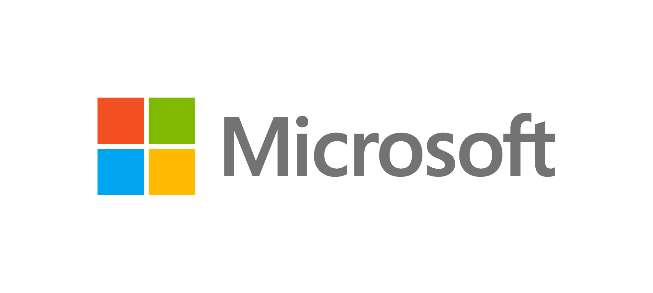 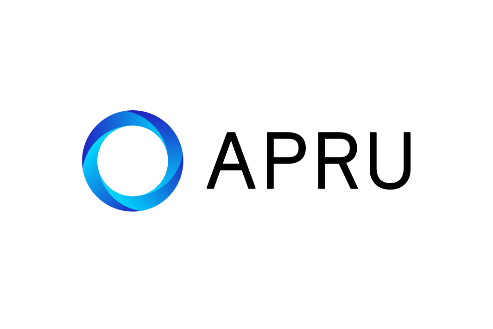 Generative AI in EducationOpportunities, Challenges and Future Directions in Asia and the Pacific An APRU-Microsoft CollaborationTo contribute a case study, please use the following template. Please email the form by October 20 November 6, 2023 to benjamin.zhou@apru.orgFamily Name:Given Name:Nationality:Gender:University:Position:What area does your case study cover (you can select more than one) ? Teaching (preparation of course materials/assessments)  Learning and assessment (student activities to support learning)  Student support activities (eg advising, web chatbots etc)  Admissions processes (recruitment, application, selection)  Communications (generation of content for audience internal and/or external to the institution) Other (please specify) ......What area does your case study cover (you can select more than one) ? Teaching (preparation of course materials/assessments)  Learning and assessment (student activities to support learning)  Student support activities (eg advising, web chatbots etc)  Admissions processes (recruitment, application, selection)  Communications (generation of content for audience internal and/or external to the institution) Other (please specify) ......What area does your case study cover (you can select more than one) ? Teaching (preparation of course materials/assessments)  Learning and assessment (student activities to support learning)  Student support activities (eg advising, web chatbots etc)  Admissions processes (recruitment, application, selection)  Communications (generation of content for audience internal and/or external to the institution) Other (please specify) ......In no more than 300 words, please describe the ways in which you are using generative AI tools.In no more than 300 words, please describe the ways in which you are using generative AI tools.In no more than 300 words, please describe the ways in which you are using generative AI tools.Have you taken specific steps to mitigate some of the widely-discussed challenges with AI tools, such as bias, privacy, IP and content ownership or ethics of use broadly? Have you taken specific steps to mitigate some of the widely-discussed challenges with AI tools, such as bias, privacy, IP and content ownership or ethics of use broadly? Have you taken specific steps to mitigate some of the widely-discussed challenges with AI tools, such as bias, privacy, IP and content ownership or ethics of use broadly? Have these approaches above been used with students yet, and if so what has been their response/reaction?Have these approaches above been used with students yet, and if so what has been their response/reaction?Have these approaches above been used with students yet, and if so what has been their response/reaction?What supports (if any) have you received from other colleagues/units within the institution to develop these approaches? What supports (if any) have you received from other colleagues/units within the institution to develop these approaches? What supports (if any) have you received from other colleagues/units within the institution to develop these approaches? What do you plan/would you like to do next with regard to the ways you are using generative AI tools? What do you plan/would you like to do next with regard to the ways you are using generative AI tools? What do you plan/would you like to do next with regard to the ways you are using generative AI tools? Please indicate if you will be interested to find out and potentially participate (virtually) in one or two structured workshops with the following aims of:creating a “baseline snapshot” of how AI is used across our institutions and draw out best practices and case studies, supported by quantitative data, institutional assessments, etc. and gaining deeper understanding of the a) opportunities and challenges generative AI may have on higher education and b) identifying specific needs and potential knowledge gaps with a specific focus on equity and inclusion.The workshops are planned to take place in early 2024. Yes   No  I will be interested in participating in the workshops.My email is: ___________________________________________                                                       Please indicate if you will be interested to find out and potentially participate (virtually) in one or two structured workshops with the following aims of:creating a “baseline snapshot” of how AI is used across our institutions and draw out best practices and case studies, supported by quantitative data, institutional assessments, etc. and gaining deeper understanding of the a) opportunities and challenges generative AI may have on higher education and b) identifying specific needs and potential knowledge gaps with a specific focus on equity and inclusion.The workshops are planned to take place in early 2024. Yes   No  I will be interested in participating in the workshops.My email is: ___________________________________________                                                       Please indicate if you will be interested to find out and potentially participate (virtually) in one or two structured workshops with the following aims of:creating a “baseline snapshot” of how AI is used across our institutions and draw out best practices and case studies, supported by quantitative data, institutional assessments, etc. and gaining deeper understanding of the a) opportunities and challenges generative AI may have on higher education and b) identifying specific needs and potential knowledge gaps with a specific focus on equity and inclusion.The workshops are planned to take place in early 2024. Yes   No  I will be interested in participating in the workshops.My email is: ___________________________________________                                                       